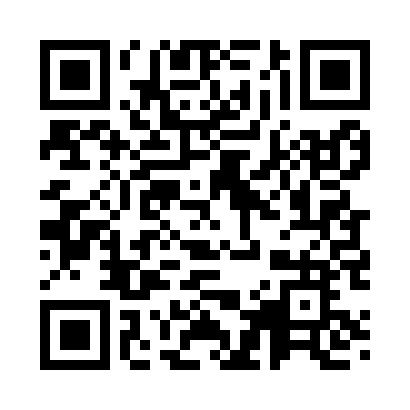 Prayer times for Saarissoo, EstoniaWed 1 May 2024 - Fri 31 May 2024High Latitude Method: Angle Based RulePrayer Calculation Method: Muslim World LeagueAsar Calculation Method: HanafiPrayer times provided by https://www.salahtimes.comDateDayFajrSunriseDhuhrAsrMaghribIsha1Wed2:565:241:176:339:1111:312Thu2:555:221:176:349:1311:323Fri2:545:191:176:359:1611:334Sat2:535:171:176:379:1811:345Sun2:525:141:176:389:2011:356Mon2:515:121:176:399:2211:367Tue2:505:101:176:419:2511:368Wed2:495:071:176:429:2711:379Thu2:485:051:176:439:2911:3810Fri2:475:031:166:449:3111:3911Sat2:465:001:166:469:3411:4012Sun2:454:581:166:479:3611:4113Mon2:454:561:166:489:3811:4214Tue2:444:541:166:499:4011:4315Wed2:434:521:166:519:4211:4416Thu2:424:501:166:529:4411:4517Fri2:414:481:166:539:4611:4618Sat2:404:461:176:549:4911:4719Sun2:404:441:176:559:5111:4820Mon2:394:421:176:569:5311:4921Tue2:384:401:176:579:5511:4922Wed2:384:381:176:589:5711:5023Thu2:374:361:176:599:5911:5124Fri2:364:341:177:0010:0011:5225Sat2:364:331:177:0110:0211:5326Sun2:354:311:177:0210:0411:5427Mon2:344:291:177:0310:0611:5528Tue2:344:281:177:0410:0811:5529Wed2:334:271:187:0510:0911:5630Thu2:334:251:187:0610:1111:5731Fri2:324:241:187:0710:1311:58